Inhaltsverzeichnis erstellenUnformatierten Text einfügen (z.B. aus Wikipedia - kopieren)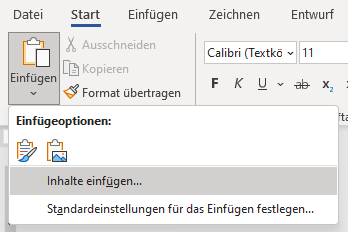 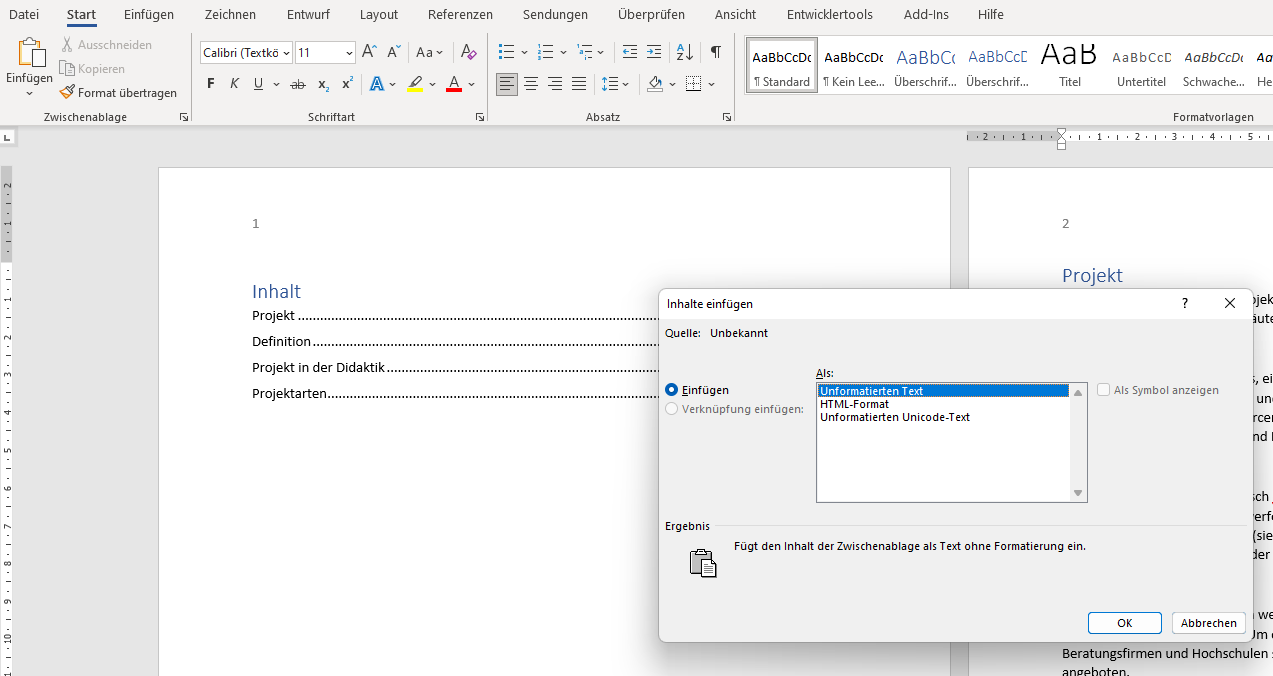 Einen Text als Überschrift markieren	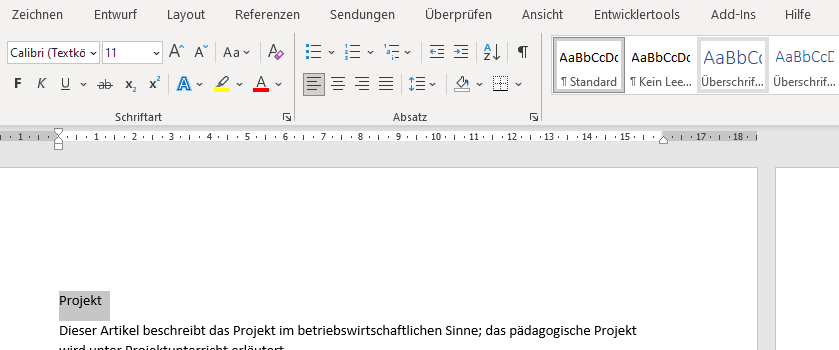 Diesen Schritt für alle Überschriften wiederholen!!!Den gesamten Text auf die Seite 2 verschieben, damit die Seite 1 leer ist!Auf Seite 1 gehen und: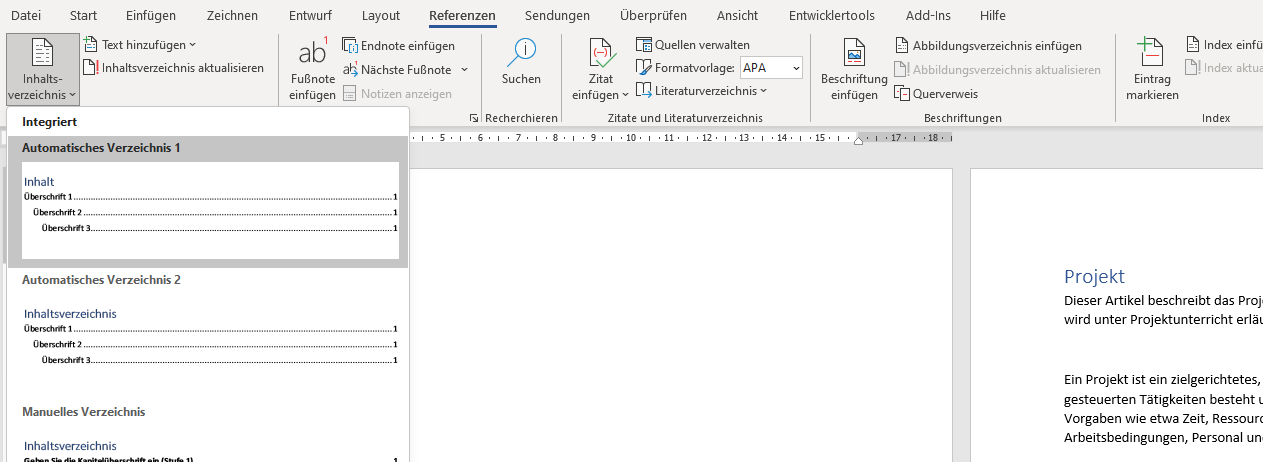 Ergebnis: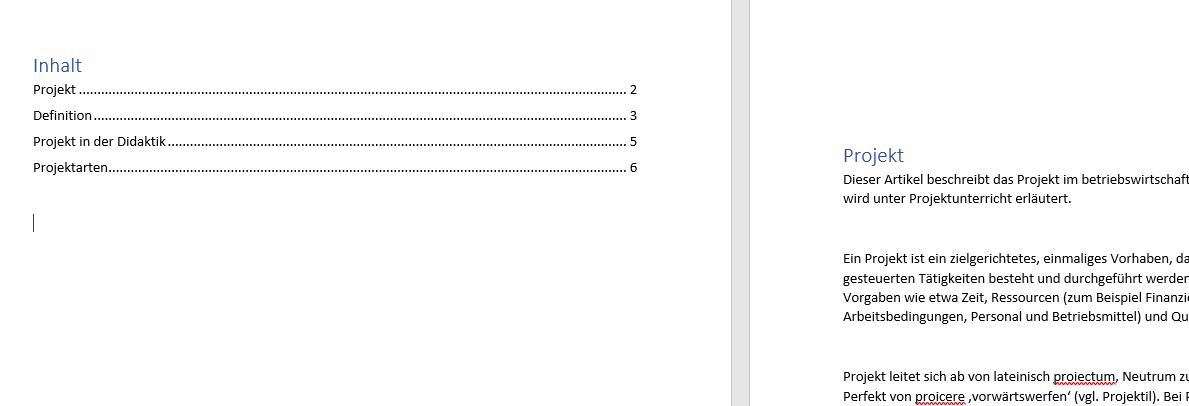 Seitenzahlen einfügen: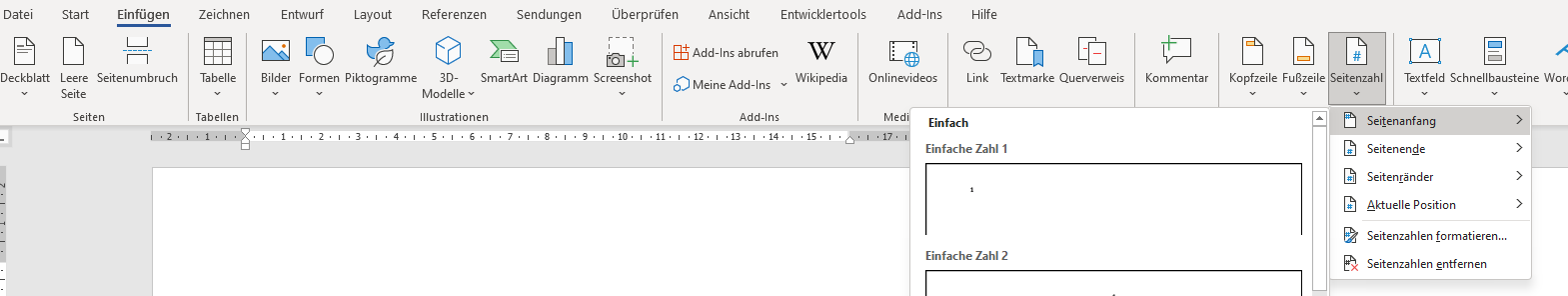 